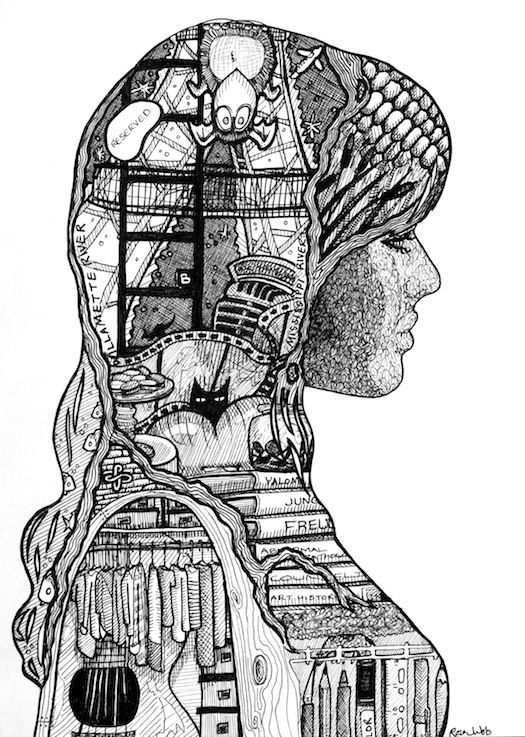 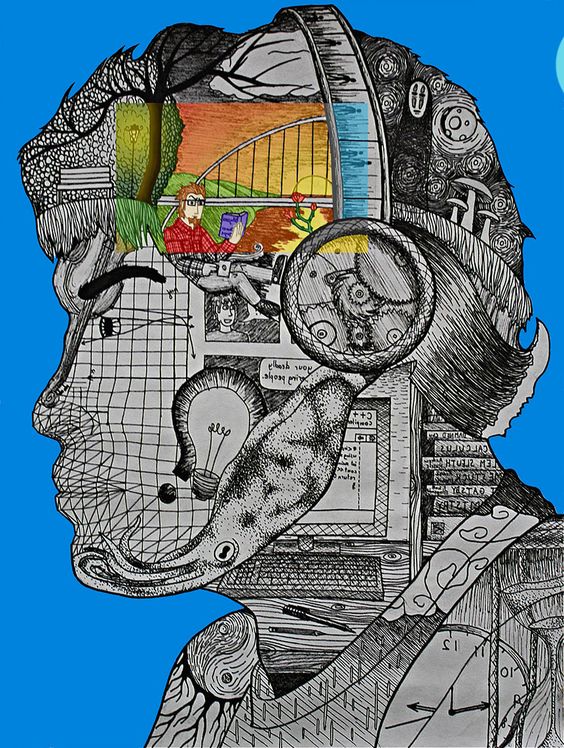 Project #1 – Self Portrait Silhouette Project – 100 ptsDue Date: March 20th at 12:00 NoonMaterials Needed: Pencil,  9” x 12” draw paper, black fine tip marker or ball point pen, color pencils/markers, optional.Description: Have a friend draw a silhouette of you on a 9”x12” drawing paper. Then brainstorm a list of all the things that define you – Your visual self-portrait! What are your favorite things – family activities, what defined you as a kid, now, and your future. Where you hope to go to college or your future career?   Using this list, you will then draw your self- portrait inside filling it with things that best describe you .Project Directions/Rubric ( 25 pts each):A – Line Drawing of Your Silhouette -  Should Fill the 9” x 12” format. B – Creativity – fill interior of silhouette with pencil drawn images that describe you. C – Ink drawing and or color of filled images creating Contrast of light and dark, refer to examples above. D –   Craftsmanship – Neat/ Clean Images and use of ink or color.Submit Below Your Responses to the following, ( 100 pts each): Connections:Describe in a sentence how you used ink and/or color to develop Contrast in your drawing?Assessment & Reflection:What did you learn about yourself when creating the brainstorm list for this project?